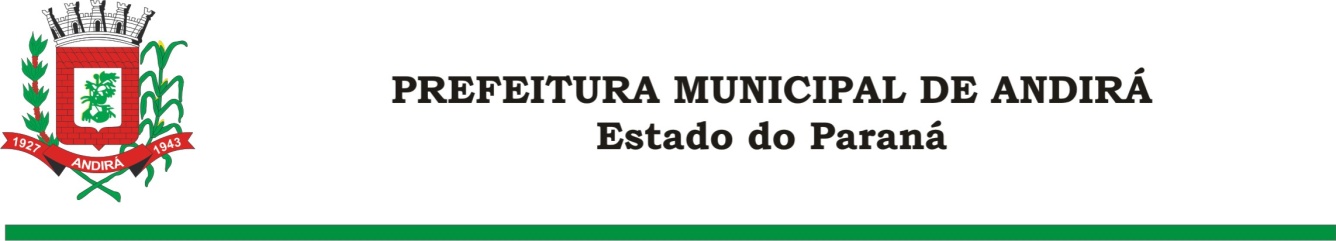 PORTARIA Nº. 15.655 DE 20 DE DEZEMBRO DE 2021       VALDEMIR APARECIDO DOS SANTOS, Vice- Prefeito Municipal em Exercício de Andirá, Estado do Paraná, usando das atribuições que lhe são atribuídas por lei,	CONSIDERANDO a Portaria 15.100 de 17 de junho de 2021, a qual interrompeu, a partir do dia 17 de junho de 2021, o período de férias do Servidor DANILO MOTA DA SILVA,           R E S O L V E: Art. 1º- Conceder 07 dias remanescentes das férias, a partir do dia 10 de janeiro de 2022, ao Servidor Público Municipal, DANILO MOTA DA SILVA, ocupante do cargo de CHEFE DO DEPARTAMENTO DE CULTURA E COMUNICAÇÃO. O Servidor atualmente está lotado na Secretaria Municipal de Cultura e Comunicação.Art. 2°- Esta Portaria entra em vigor na data de sua publicação.Art. 3º- Ficam revogadas as disposições em contrário.Paço Municipal Bráulio Barbosa Ferraz, Município de Andirá, Estado do Paraná, em 20 de dezembro de 2021, 78º da Emancipação Política.VALDEMIR APARECIDO DOS SANTOSVice-Prefeito Municipal